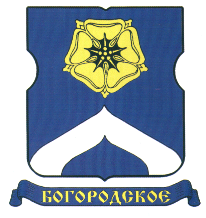 СОВЕТ ДЕПУТАТОВМУНИЦИПАЛЬНОГО ОКРУГА БОГОРОДСКОЕРЕШЕНИЕ27.11.2018  г. № 15/05О присвоении Почетного звания «Почетный житель муниципального округа Богородское в городе Москве»Бахиревой Вере ЕвгеньевнеВ соответствии с подпунктом 2 части 2 статьи 6 Устава муниципального округа Богородское, Положением о Почетном звании «Почетный житель муниципального округа Богородское»,Совет депутатов муниципального округа Богородское решил:        1. Присвоить Почетное звание «Почетный житель муниципального округа Богородское в городе Москве» Бахиревой Вере Евгеньевне за активную общественную деятельность и большой вклад в развитие  муниципального округа Богородское.         2. Поручить главе муниципального округа  Богородское в городе Москве Воловику К.Е. организовать в торжественной обстановке вручение Бахиревой Вере Евгеньевне знака Почетного звания  «Почетный житель муниципального округа Богородское в городе Москве» и удостоверения к нему, а также  обеспечить внесение его фамилии в Книгу Почетных жителей муниципального округа Богородское.  3. Разместить настоящее решение на официальном сайте муниципального округа Богородское www.bogorodskoe-mo.ru.                 4. Настоящее решение вступает в силу со дня его принятия.        5. Контроль  за  исполнением  настоящего  решения  возложить на главу муниципального округа Богородское в городе Москве Воловика К.Е. Глава муниципального округа Богородское                                                   К.Е. Воловик